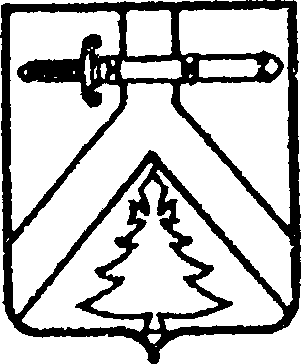 РОССИЙСКАЯ ФЕДЕРАЦИЯКРАСНОЯРСКИЙ КРАЙ КУРАГИНСКИЙ РАЙОНРОЩИНСКИЙ СЕЛЬСКИЙ  СОВЕТ ДЕПУТАТОВРЕШЕНИЕ             2017                                 п.Рощинский                                         № -рО внесении изменений и дополнений в Устав Рощинского сельсоветаВ целях приведения Устава Рощинского сельсовета Курагинского района Красноярского края в соответствие с требованиями Федерального закона от 06.10.2003 № 131-ФЗ «Об общих принципах организации местного самоуправления в Российской Федерации», руководствуясь статьями 64, 65 Устава Рощинского сельсовета Курагинского района Красноярского края,  Рощинский сельский Совет депутатов РЕШИЛ:1. Внести в Устав Рощинского сельсовета Курагинского района Красноярского края следующие изменения и дополнения:1.1. исключить пункт 2.1 статьи 7; 1.2.  в статью 8:1.2.1. исключить подпункт 11 пункта 1;1.2.2. дополнить подпунктом 15 следующего содержания:«15) осуществление мероприятий в сфере профилактики правонарушений, предусмотренных Федеральным законом «Об основах системы профилактики правонарушений в Российской Федерации»;1.3. статью 10 изложить в новой редакции: «1. Администрация сельсовета наделяется правами юридического лица и является муниципальным казенным  учреждением, образуемым для осуществления управленческих функций, и подлежит государственной регистрации в качестве юридических лиц в соответствии с федеральным законом.2. Основаниями для государственной регистрации органов местного самоуправления в качестве юридических лиц являются данный устав и решение о создании соответствующего органа местного самоуправления с правами юридического лица.3. По решению сельского Совета депутатов правами юридического лица могут наделяться органы администрации сельсовета.»1.4.  пункт 5 статьи 13 дополнить абзацем четвертым  следующего содержания: «Кандидатом на должность главы муниципального образования может быть зарегистрирован гражданин, который на день проведения конкурса не имеет в соответствии с Федеральным законом от 12 июня 2002 года N 67-ФЗ "Об основных гарантиях избирательных прав и права на участие в референдуме граждан Российской Федерации" ограничений пассивного избирательного права для избрания выборным должностным лицом местного самоуправления.»1.5. пункт 1.1 статьи 15 изложить в новой редакции:  «1.1.  Полномочия Главы поселения прекращаются досрочно в случае несоблюдения ограничений, запретов, неисполнения обязанностей, установленных Федеральным законом от 25 декабря 2008 года № 273-ФЗ «О противодействии коррупции», Федеральным законом от 3 декабря 2012 года № 230-ФЗ «О контроле за соответствием расходов лиц, замещающих государственные должности, и иных лиц их доходам», Федеральным законом от 7 мая 2013 года № 79-ФЗ «О запрете отдельным категориям лиц открывать и иметь счета (вклады), хранить наличные денежные средства и ценности в иностранных банках, расположенных за пределами территории Российской Федерации, владеть и (или) пользоваться иностранными финансовыми инструментами».»;1.6. в статье 15.1: 1.6.1. исключить пункты 10-12;1.6.2. исключить абзац второй пункта 17;1.7. исключить пункт 13 статьи 16;1.8. статью 17 изложить в новой редакции: «1. В случае досрочного прекращения полномочий Главы сельсовета либо применения к нему по решению суда мер процессуального принуждения в виде заключения под стражу или временного отстранения от должности его полномочия, временно, осуществляет заместитель Главы сельсовета. В случае если заместитель Главы сельсовета отсутствует или по объективным причинам он не может исполнять обязанности Главы сельсовета, то эти обязанности исполняет уполномоченный муниципальный служащий, определенный сельским Советом депутатов, или депутат сельского Совета депутатов. 2. В случае временного отсутствия Главы сельсовета (отпуск, болезнь, командировка и т.д.) его полномочия, кроме полномочий по отмене правовых актов Главы сельсовета,  исполняет заместитель Главы сельсовета, а если заместитель отсутствует либо не назначен, то эти обязанности исполняет уполномоченный муниципальный служащий, определенный сельским Советом депутатов, или депутат сельского Совета депутатов.»1.9. исключить пункты 4, 7 статьи 20;1.10. статью 29 дополнить подпунктом 1.12 следующего содержания: «1.12. Полномочия депутата прекращаются досрочно в случае несоблюдения ограничений, запретов, неисполнения обязанностей, установленных Федеральным законом от 25 декабря 2008 года N 273-ФЗ "О противодействии коррупции", Федеральным законом от 3 декабря 2012 года N 230-ФЗ "О контроле за соответствием расходов лиц, замещающих государственные должности, и иных лиц их доходам", Федеральным законом от 7 мая 2013 года N 79-ФЗ "О запрете отдельным категориям лиц открывать и иметь счета (вклады), хранить наличные денежные средства и ценности в иностранных банках, расположенных за пределами территории Российской Федерации, владеть и (или) пользоваться иностранными финансовыми инструментами".»;1.11. название статьи 39 изложить в новой редакции: «Статья 39. Правотворческая инициатива граждан, прокурора»;1.12. изложить подпункт 1 пункта 2 статьи 40 в новой редакции: «1) проект устава муниципального образования, а также проект муниципального правового акта о внесении изменений и дополнений в данный устав, кроме случаев, когда в устав муниципального образования вносятся изменения в форме точного воспроизведения положений Конституции Российской Федерации, федеральных законов, конституции (устава) или законов субъекта Российской Федерации в целях приведения данного устава в соответствие с этими нормативными правовыми актами;»;1.13. изложить статью 53 в новой редакции: «1. Муниципальные служащие имеют право на пенсию за выслугу лет при соблюдении условий, предусмотренных Законом Красноярского края от 24.04.2008 N 5-1565 "Об особенностях правового регулирования муниципальной службы в Красноярском крае".2.	Условия и порядок предоставления муниципальным служащим права на пенсию за выслугу лет за счет средств бюджета сельсовета  определяются муниципальным нормативным правовым актом представительного органа муниципального образования в соответствии с федеральным законодательством и Законом Красноярского края от 24.04.2008 N 5-1565 "Об особенностях правового регулирования муниципальной службы в Красноярском крае".» 1.14.  статью 53.2 дополнить пунктами 2, 3 следующего содержания: «2. Минимальная продолжительность ежегодного оплачиваемого отпуска, используемого лицом, замещающим муниципальную должность на постоянной основе, в году, за который предоставляется ежегодный оплачиваемый отпуск составляет 28 календарных дней.Лицо, замещающее муниципальную должность на постоянной основе, имеет право на замену денежной компенсацией части ежегодного оплачиваемого отпуска, превышающей установленную минимальную продолжительность ежегодного оплачиваемого отпуска, или любого количества дней из этой части.3. При прекращении полномочий (в том числе досрочно) лицо, замещающее муниципальную должность на постоянной основе, имеет право на получение денежной компенсации за все неиспользованные отпуска.»1.15. В статье 53.3: 1.15.1. пункт 3 дополнить словами: «с учетом районного коэффициента и процентной надбавки к заработной плате за стаж работы в районах Крайнего Севера и приравненных к ним местностях, в иных местностях края с особыми климатическими условиями.»;1.15.2. дополнить пунктом 11 следующего содержания: «11. Право на пенсию за выслугу лет не возникает в случае прекращения полномочий лиц, замещавших муниципальные должности, по основаниям, предусмотренным абзацем седьмым части 16 статьи 35, пунктами 2.1, 3, 6 - 9 части 6, частью 6.1 статьи 36, частью 7.1, пунктами 5 - 8 части 10, частью 10.1 статьи 40, частями 1 и 2 статьи 73 Федерального закона от 06.10.2003   № 131-ФЗ "Об общих принципах организации местного самоуправления в Российской Федерации".»;1.16. в пункте 4 статьи 58 слова « затрат на их денежное содержание» заменить словами «расходов на оплату их труда»;1.17. в статье 64:1.17.1. пункт 3, 4 изложить в новой редакции: «3. Проект Устава сельсовета, проект муниципального правового акта о внесении изменений и дополнений в Устав сельсовета не позднее, чем за 30 дней до дня рассмотрения вопроса о принятии Устава сельсовета, внесении изменений и дополнений в Устав сельсовета подлежат официальному опубликованию (обнародованию) с одновременным опубликованием (обнародованием) установленного Советом депутатов порядка учета предложений по проекту указанного Устава, проекту указанного муниципального правового акта, а также порядка участия граждан в его обсуждении. Не требуется официальное опубликование (обнародование) порядка учета предложений по проекту муниципального правового акта о внесении изменений и дополнений в Устав сельсовета, а также порядка участия граждан в его обсуждении в случае, когда в устав муниципального образования вносятся изменения в форме точного воспроизведения положений Конституции Российской Федерации, федеральных законов, конституции (устава) или законов субъекта Российской Федерации в целях приведения данного устава в соответствие с этими нормативными правовыми актами.4. Проект устава сельсовета, проект нормативного правового акта о внесении в устав изменений и дополнений подлежит вынесению на публичные слушания в соответствии с настоящим Уставом, когда в устав муниципального образования вносятся изменения в форме точного воспроизведения положений Конституции Российской Федерации, федеральных законов, конституции (устава) или законов субъекта Российской Федерации в целях приведения данного устава в соответствие с этими нормативными правовыми актами.»;2. Настоящее Решение о внесении изменений и дополнений в Устав Рощинского сельсовета Курагинского района Красноярского края вступает в силу в день, следующий за днем официального опубликования, осуществляемого при наличии государственной регистрации. 3. Глава Рощинского сельсовета обязан опубликовать (обнародовать) зарегистрированное Решение о внесении изменений и дополнений в Устав сельсовета, в течение семи дней со дня его поступления из Управления Министерства юстиции Российской Федерации по Красноярскому краю.Председатель Совета депутатов                                             Н.И.Козликина                                                Глава сельсовета                                                                      Т.Т.Кириллова                                                                                         